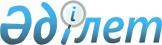 Об утверждении Правил представления недропользователями отчетов о проведении операций по недропользованию
					
			Утративший силу
			
			
		
					Приказ Министра по инвестициям и развитию Республики Казахстан от 31 марта 2015 года № 396. Зарегистрирован в Министерстве юстиции Республики Казахстан 12 мая 2015 года № 11028. Утратил силу приказом и.о. Министра по инвестициям и развитию Республики Казахстан от 31 мая 2018 года № 419 (вводится в действие с 29.06.2018)
      Сноска. Утратил силу приказом и.о. Министра по инвестициям и развитию РК от 31.05.2018 № 419 (вводится в действие с 29.06.2018).
      В соответствии с подпунктом 27-5) статьи 17 Закона Республики Казахстан от 24 июня 2010 года "О недрах и недропользовании" ПРИКАЗЫВАЮ:
      1. Утвердить прилагаемые Правила представления недропользователями отчетов о проведении операций по недропользованию.
      2. Признать утратившим силу приказ исполняющего обязанности Министра индустрии и новых технологий Республики Казахстан от 25 декабря 2013 года № 431 "Об утверждении Инструкции по оформлению отчетов о геологическом изучении недр Республики Казахстан" (зарегистрированный в Реестре государственной регистрации нормативных правовых актов № 9099, опубликованный в информационно-правовой системе "Әділет" 6 февраля 2014 года).
      3. Департаменту недропользования Министерства по инвестициям и развитию Республики Казахстан обеспечить:
      1) в установленном законодательством порядке государственную регистрацию настоящего приказа в Министерстве юстиции Республики Казахстан;
      2) в течение десяти календарных дней после государственной регистрации настоящего приказа в Министерстве юстиции Республики Казахстан направление его копии на официальное опубликование в периодических печатных изданиях и информационно-правовой системе "Әділет";
      3) размещение настоящего приказа на интернет-ресурсе Министерства по инвестициям и развитию Республики Казахстан и на интранет-портале государственных органов;
      4) в течение десяти рабочих дней после государственной регистрации настоящего приказа в Министерстве юстиции Республики Казахстан представление в Юридический департамент Министерства по инвестициям и развитию Республики Казахстан сведений об исполнении мероприятий, предусмотренных подпунктами 1), 2) и 3) пункта 2 настоящего приказа.
      4. Контроль за исполнением настоящего приказа возложить на курирующего вице-министра по инвестициям и развитию Республики Казахстан.
      5. Настоящий приказ вводится в действие по истечении десяти календарных дней после дня его первого официального опубликования.
      "СОГЛАСОВАН"   
      Министр энергетики   
      Республики Казахстан   
      ______________ В. Школьник   
      7 апреля 2015 год Правила
представления недропользователями отчетов о проведении
операций по недропользованию
1. Общие положения
      1. Настоящие Правила представления недропользователями отчетов о проведении операций по недропользованию (далее - Правила) разработаны в соответствии с подпунктом 27-5) статьи 17 Закона Республики Казахстан от 24 июня 2010 года "О недрах и недропользовании" и определяют порядок представления недропользователями отчетов о проведении операций по недропользованию.
      2. В настоящих Правилах используются следующие понятия:
      1) операции по недропользованию - работы, относящиеся к государственному геологическому изучению недр, разведке и (или) добыче полезных ископаемых, в том числе связанные с разведкой и добычей подземных вод, лечебных грязей, разведкой недр для сброса сточных вод, а также по строительству и (или) эксплуатации подземных сооружений, не связанных с разведкой и (или) добычей;
      2) отчет о проведении операций по недропользованию – геологическая отчетность по результатам деятельности на контрактной территории, представляемая недропользователем в уполномоченный орган по изучению и использованию недр (далее – уполномоченный орган).  2. Порядок предоставления недропользователями отчетов о проведении операций по недропользованию
      3. Для недропользователей устанавливается следующие виды отчетности о проведении операций по недропользованию (далее - отчеты) в уполномоченный орган:
      1) информационный отчет о проведении операций по недропользованию итогам шести месяцев (далее - полугодовой отчет);
      2) информационный о проведении операций по недропользованию по итогам года (далее - годовой отчет);
      3) окончательный отчет о проведенных геологоразведочных работах;
      4) ежеквартальные отчеты о результатах проведенных операций по государственному геологическому изучению недр.
      4. Отчеты направляются недропользователем в территориальные подразделения уполномоченного органа (далее - территориальные подразделения) в следующие сроки:
      1) полугодовые отчеты за первое полугодие текущего года – не позднее 15 июля текущего года;
      2) годовые отчеты – не позднее 10 января следующего за отчетным годом;
      3) окончательный отчет о проведенных геологоразведочных работах после завершения операций по недропользованию на всей контрактной территории после ликвидации и/или консервации объектов недропользования – не позднее одного месяца после завершения операций по недропользованию;
      4) ежеквартальные отчеты о результатах проведенных операций по государственному геологическому изучению недр – не позднее пятнадцатого числа месяца за следующим отчетным кварталом.
      5. Территориальные подразделения в случае представления недропользователями неполных или недостоверных сведений в отчетах, в течение десяти календарных дней с момента их поступления возвращает отчет на доработку. Недропользователь в течение тридцати календарных дней представляет в территориальные подразделения доработанные отчеты.
      6. Территориальные подразделения по данным недропользователей составляет сводные отчеты о результатах проведенных операций по недропользованию и направляют в уполномоченный орган в следующие сроки:
      1) по полугодовым отчетам за первое полугодие – к первому сентябрю текущего года;
      2) по годовым отчетам – к двадцать пятому февралю следующего за отчетным годом;
      3) окончательный отчет о проведенных геологоразведочных работах – в течение десяти календарных дней с момента их поступления от недропользователей;
      4) ежеквартальные отчеты о результатах проведенных операций по государственному геологическому изучению недр – ежеквартально.
      7. В течение пятнадцати календарных дней с момента поступления сводного полугодового отчета от территориального подразделения, уполномоченный орган рассматривает и направляет его на хранение в Республиканское государственное учреждение "Республиканский центр геологической информации "Казгеоинформ" Комитета геологии и недропользования Министерства по инвестициям и развитию Республики Казахстан.
      8. Представляемые недропользователями полугодовой и годовой отчеты должны содержать сведения о геологическом строении недр, содержащихся в них полезных ископаемых, геологических параметрах месторождений, величине запасов, условиях разработки, а также любых особенностях недр в соответствии с содержанием отчетов недропользователей согласно приложению 1 к настоящим Правилам.
      9. Оформление окончательных отчетов о проведенных геологоразведочных работах и ежеквартальных отчетов о результатах проведенных операций по государственному геологическому изучению недр осуществляется в соответствии со Структурой оформления отчетов о геологическом изучении недр согласно приложению 2 к настоящим Правилам. Содержание отчетов недропользователей
      1. Полугодовой отчет недропользователя включает в себя краткую информационную записку и, при необходимости, графические приложения (или рисунки), иллюстрирующие текст информационной записки.
      Информационное наполнение полугодового отчета зависит от стадии геологического изучения:
      1) при региональных геологических исследованиях приводятся следующие данные:
      административное положение контрактной территории;
      виды и объемы работ, выполненных на контрактной территории за отчетный период;
      географические координаты местонахождения проявления полезного ископаемого;
      размеры выявленного проявления полезного ископаемого в плане и на глубину;
      характеристика проявления полезного ископаемого;
      характеристика выявленных поверхностных и скважинных нефтегазопроявлений, природных резервуаров;
      прогнозная оценка ресурсов полезного ископаемого;
      2) при поисковых работах в пределах выявленных перспективных объектов кроме сведений, указанных в подпункте 1), в отчете приводятся следующие данные:
      топографическое и минералогическое описание выявленного оруденения;
      параметры рудного тела;
      особенности глубинного строения перспективной структуры;
      параметры углеводородной залежи;
      данные по результатам опробования поисковых или параметрических скважин на приток;
      оценка запасов полезного ископаемого, заключение о коммерческой ценности полезного ископаемого;
      3) при поисково-оценочных работах, наряду со сведениями, указанными в подпункте 2), приводятся следующие данные:
      основные типы и сорта руд месторождения;
      данные по планируемой технологии переработки руд с указанием оптимальной схемы обогащения;
      сведения о промышленных запасах и прогнозных ресурсах, рентабельности разработки месторождения;
      4) по объектам разведочной стадии, наряду со сведениями, указанными в подпункте 3), приводятся следующие данные:
      количество, форма и параметры рудных тел;
      основные параметры кондиций, примененных для подсчета запасов полезных ископаемых;
      гидрогеологические условия разработки месторождения, степень обводненности месторождения;
      данные по оценке гидрогеологических параметров основных водоносных горизонтов и комплексов подземных вод.
      2. Годовой отчет недропользователя включает в себя обобщенную информацию о результатах геологических исследований за прошедший год. Годовой отчет представляется в виде информационной записки и графических приложений, иллюстрирующих текст информационной записки. Информационное наполнение годового отчета зависит от стадии изучения контрактной территории:
      1) при региональных геологических исследованиях на полезные ископаемые в отчет включаются следующие сведения по контрактной территории:
      административное положение;
      краткое геологическое описание контрактной территории;
      методика региональных исследований, виды и объемы выполненных работ;
      характеристика выявленных недропользователем рудопроявлений и точек минерализации:
      географические координаты, размеры в плане, геологическое описание, характеристика выявленного оруденения (полезные компоненты и их содержание, перспективы дальнейшего изучения);
      характеристика выявленных перспективных структур;
      географическая привязка, геометрические параметры, глубина залегания перспективных горизонтов, их стратиграфическая привязка, прогнозная оценка ресурсов.
      К тексту годового отчета по региональным исследованиям прикладываются следующие графические приложения:
      геологическая карта контрактной территории в региональном масштабе;
      геологические карты-врезки в детальном масштабе по перспективным структурам, участкам, проявлениям с отображением на картах геофизических и геохимических аномалий;
      структурные карты по основным реперным поверхностям;
      разрезы по выявленным перспективным структурам;
      временные и глубинные разрезы по характерным пересечениям;
      2) по результатам поисково-оценочных работ на перспективных участках, рудопроявлениях, структурах представляется следующая информация:
      географо-экономическое положение перспективного участка, рудопроявления, структуры; характеристика геологического строения выявленного рудного объекта, вещественный состав оруденения;
      параметры рудных тел, содержание полезных компонентов, оценка прогнозных ресурсов, их геолого-экономическая характеристика;
      при работах на наличие нефти и газа указываются:
      название выявленных и подготовленных под глубокое бурение продуктивных структур, установленных нефтегазопроявлений и признаков углеводородов, включая битумы и киры;
      структурные карты по основным отражающим горизонтам, данные по свойствам коллекторов, результаты бурения и опробования поисковых и параметрических скважин на приток, их объем, оценка запасов по категориям A+B+С1 и С2;
      результаты опробования поисковых и параметрических скважин на приток, вскрытый скважиной литологостратиграфический разрез, конструкция скважины, содержание нефти, газа, воды в коллекторе, краткая проводка скважины, осложнения и другие, оговоренные в контракте, сведения;
      3) на поисково-разведочной стадии изучения контрактной территории прилагаются:
      планы опробования рудных зон с разноской данных спектрального анализа;
      геологические разрезы по данным поискового бурения с выноской результатов спектрального, количественного анализов, в том числе технологические, анализ результатов кернового материала;
      геологические колонки поисковых скважин;
      по нефтегазоносным районам прилагаются:
      детальные структурные карты по основным отражающим горизонтам, временные и глубинные разрезы по характерным направлениям, геологические разрезы пробуренных скважин с приложением каротажных диаграмм, результаты опробования на приток;
      4) по результатам разведочных работ на контрактной территории приводится следующая информация:
      основные типы и сорта руд выявленного месторождения;
      разработанная оптимальная технология переработки руд;
      гидрогеологические и горно-технологические условия отработки месторождения;
      промышленные запасы и прогнозные ресурсы месторождения, содержание полезных компонентов;
      рентабельность отработки месторождения.
      К тексту годового отчета прилагаются следующие графические материалы:
      геологические разрезы для подсчета запасов по отдельным (типичным) разведочным линиям; блокировки запасов наиболее значимых блоков категории С1 и С2 и прогнозных ресурсов;
      5) по работам разведки и подготовки месторождения для промышленного освоения приводится следующая информация:
      географические координаты месторождения;
      методика разведки, виды и объемы работ;
      геологическая характеристика месторождения;
      по горнорудным районам:
      данные о количестве, форме, параметрах рудных тел, минералогическом составе руд, минеральных ассоциациях, форме проявления полезных компонентов;
      основные минералы-носители полезного компонента;
      параметры кондиций для подсчета запасов, результаты подсчета запасов полезного ископаемого;
      вещественный состав и технологические свойства руд, оптимальные технологические схемы переработки рудного сырья;
      технико-экономические показатели освоения месторождения;
      при разведке месторождений нефти и газа:
      геологическое строение продуктивных горизонтов и зон выклинивания коллекторов, параметры пород-коллекторов;
      результаты исследования скважин на приток;
      коэффициенты продуктивности;
      характер газоводяного, водонефтяного контактов;
      информация о ликвидированных скважинах и скважинах, находящихся на консервации.
      По разведке и подготовке месторождения для промышленного освоения, кроме графических приложений, прилагаются:
      по рудным месторождениям:
      продольные геологические разрезы;
      геологические разрезы, равномерно характеризующие месторождения, погоризонтные планы на двух и трех уровнях;
      блокировки запасов основных рудных залежей;
      по нефтегазовым месторождениям:
      детальные структурные карты по каждому продуктивному горизонту, литолого-геологические разрезы, результаты испытаний скважин. Структура отчетов о геологическом изучении недр
      1. Отчеты состоят из текстовой и графической части (при наличии графических приложений) и космических снимков с приложенным электронным вариантом.
      2. Отчеты состоят из следующих структурных элементов:
      1) этикетка (на обложке);
      2) титульный лист;
      3) список исполнителей;
      4) реферат;
      5) геологическое задание (техническое задание);
      6) оглавление;
      7) список иллюстраций, таблиц (при наличии);
      8) список текстовых приложений (при наличии);
      9) список графических приложений (при наличии);
      10) содержательная часть;
      11) список использованных источников (литература);
      12) текстовые приложения (при наличии);
      13) таблицы, иллюстрации (при наличии);
      14) графические приложения (при наличии);
      15) заключение метрологической экспертизы;
      16) заключение о патентных исследованиях (при наличии);
      17) формуляр;
      18) рецензия (рецензии);
      19) протокол (протоколы) рассмотрения отчетов;
      20) акт сдачи первичных геологических материалов;
      21) акт возврата территории;
      22) справка о выполненных объемах работ и списании затрат;
      23) перечень организаций, которым рассылаются на хранение отчеты;
      24) учетная карточка геологической изученности по форме согласно приложению 1 к Структуре и учетная карточка гидрогеологической и инженерно-геологической изученности по форме согласно приложению 2 (прикладывается отдельно) к Структуре отчетов о геологическом изучении недр (далее - Структуре) с приложением выкопировки расположения изученной площади на миллионном листе.
      3. Текст отчетов набирается на компьютере в формате А4 (297 х 210 мм). Формат А3 используется для таблиц. При компьютерном наборе используется текстовый редактор Word шрифтом Times Kaz - размером № 14, Times New Roman - размером № 14, для таблиц допускается размер № 12, межстрочный интервал – одинарный.
      4. Отчеты оформляются с учетом следующих параметров:
      1) поля слева - 3,0 см;
      2) поля справа - 1,5 см;
      3) колонтитулы - 2,0 см.
      5. Нумерация страниц отчетов - сквозная и самостоятельная в пределах каждой книги. Титульный лист не нумеруется.
      6. При объеме свыше 300 страниц отчеты делятся на части и комплектуются в виде отдельных книг объемом не более 300 страниц, на этикетке и титульном листе каждой книги печатается прописными буквами и проставляется номер книги.
      7. Сшивка блока книги при переплете выполняется только нитками.
      8. Каждая книга отчетов оформляется в жестком переплете (обложку), книги объемом до 30 страниц - мягкую картонную обложку, скрепленную с текстом книги степлером.
      9. При наличии каталогов месторождений и рудопроявлений, или паспортов месторождений полезных ископаемых, они прилагаются к отчетам в виде отдельных книг.
      10. Этикетка имеет форму прямоугольника размером 140-150 х 100-110 мм, размещается в центре обложки каждой книги, тетради, папки отчета и оформляется по форме согласно приложению 3 к настоящей Структуре.
      11. Титульный лист является первым листом отчета и оформляется по форме согласно приложению 4 к настоящей Структуре.
      12. Список исполнителей содержит фамилии всех исполнителей отчетов.
      Список исполнителей для отчетов, состоящих из двух и более книг, помещается в первой книге.
      13. Реферат печатается на одном листе бумаги и включает в себя:
      1) фамилии и инициалы ответственного исполнителя (прописными буквами), далее указываются фамилии остальных исполнителей;
      2) наименование отчета, общее количество страниц текста, иллюстраций, таблиц в тексте, количество текстовых и графических приложений, (количество листов графики в каждой папке), протокол рассмотрения отчета на научно-технической коллегии или государственной комиссии по запасам, количество электронных дисков, название организации, в которой составлен отчет и ее полный адрес, месяц и год завершения отчета, перечень организаций (в скобках), в которые разослан отчет, административная область и номенклатура листов в соответствии с международной разграфкой масштаба 1:1000000, в пределах которых располагается территория проведенных работ (если отчет состоит из нескольких книг, то объем каждой книги указывается отдельно), сведения о предмете, цели, методы и результаты выполненных работ, краткие выводы, сведения об эффективности работ, возможностях и областях применения основных результатов, изложенных в отчете;
      3) фамилия, имя, отчество, подпись составителя, печать.
      14. Геологическое (техническое) задание содержит точные сведения об утвержденных сроках работы, ее целях, задачах и этапах. При проведении работ на контрактной территории за счет средств недропользователя вместо геологического задания в отчеты включается минимальная рабочая программа к контракту или выписка из нее.
      15. Геологическое (техническое) задание печатается на одной стороне листа и заверяется печатью недропользователя.
      16. Оглавление включает последовательное перечисление всех заголовков, разделов, подразделов и пунктов отчетов с указанием страниц, на которых эти заголовки располагаются, включая введение, заключение, список текстовых приложений и так далее.
      17. В первой книге отчетов, состоящей из двух и более книг, помещается оглавление всего отчета по каждой из книг отдельно, а в последующих – оглавление только данной книги.
      18. Список иллюстраций, таблиц включают номера и заголовки всех иллюстраций с указанием страниц, на которых они размещены в тексте.
      19. В первой книге отчета, состоящей из двух и более книг помещаются списки всех иллюстраций, таблиц и текстовых приложений с указанием номеров книг, а в последующих - списки иллюстраций, таблиц и текстовых приложений только данной книги.
      20. В списке текстовых приложений указывается порядковый номер приложения, его заголовок (точно соответствующий заголовку приложения в тексте) и номер страницы, на которой он размещен.
      21. Список графических приложений помещается в первом томе отчета и в папке с графическими приложениями и оформляется согласно приложению 5 к настоящей Структуре. Порядковый номер списка соответствует номеру листа графического приложения, который указывается красным цветом в правом верхнем углу.
      22. Внизу списка указывается: "всего в отчете - (указывается количество) чертежей на - (указывается количество) листах, в том числе – (указывается количество) графических приложений на - (указывается количество) листах – с грифом "секретно" или "ДСП".
      23. Для помещенных в данной книге приложений, не имеющих грифа ограничения доступа к документу, соответствующая графа в таблице опускается.
      24. Содержательная часть состоит из введения, основной части и заключения.
      25. Во введении указываются:
      1) административная принадлежность района работ;
      2) географическое положение района, его географические координаты и номенклатура листов;
      3) обоснование постановки работ, организации-производители работ;
      4) календарные сроки проведения работ.
      26. Основная часть содержит:
      1) обоснование принятого направления работ;
      2) анализ и обобщение результатов предшествующих работ;
      3) обоснование принятой (разработанной) общей методики проведения работ, описание методов решения задачи и их сравнительная оценка;
      4) метрологическое обеспечение работ: перечень проведенных в процессе работ измерений, примененной аппаратуры и ее метрологические характеристики, перечень источников полученных данных, оценка погрешности и другие сведения по метрологии;
      5) описание характера и содержания теоретических, прикладных и экспериментальных исследований (если они проводились в рамках решения поставленной задачи), методов расчета, анализ полученных данных;
      6) описание результатов выполненных работ по отдельным их видам и этапам (при наличии); оценку полноты решения поставленных проектом (программой) задач и соответствия им полученных результатов, сравнение их с результатами предшествующих и аналогичных работ;
      7) обоснование проведенных дополнительных работ, отрицательные результаты, приводящие к необходимости прекращения дальнейших работ в избранном направлении;
      8) выводы и рекомендации, сделанные на основании полученных результатов, в том числе и по направлению дальнейших работ;
      9) рекомендации по внедрению результатов работ, сведения об их виде и значимости, преимущества рекомендаций по сравнению с достигнутым уровнем, указания на области и масштабы применения, место (организация, предприятие) и сроки проведения работ, расчет ожидаемой экономической эффективности и сведения о геологической эффективности от внедрения рекомендаций.
      27. При выполнении работ по попутным поискам месторождений в основной части отчетов, после описания результатов основных работ, помещается соответствующий раздел с подразделами (если попутные поиски велись на несколько видов полезных ископаемых).
      28. Заключение содержит следующую информацию:
      1) основные результаты работы;
      2) выводы по результатам выполненной работы или отдельных ее этапов, перечень новых данных, полученных в результате работы;
      3) рекомендации по направлению дальнейших работ;
      4) предложения по использованию результатов работы.
      29. Список использованных источников (литература) составляется в алфавитном порядке и включает все рукописные (фондовые) и опубликованные материалы.
      30. При наличии нескольких работ одного автора они указываются по годам издания, а при совпадении годов - в алфавитном порядке их названий. Затем указываются работы, написанные в соавторстве, в алфавитном порядке фамилий соавторов, а при полном совпадении авторских коллективов - в хронологическом порядке изданий.
      31. Библиографическое описание отчета (источника) содержит: фамилию и инициалы автора (авторов), заглавие отчета. После заглавия приводится слово "отчет", наименование организации, выпустившей отчет, город и год выпуска, количество страниц.
      32. В текстовые приложения включаются вспомогательные материалы, оформленные в произвольной форме или в виде таблиц, необходимые для полноты отчетов и пояснения выводов или послужившие для них первичным материалом (описания разрезов и скважин), таблицы подсчета запасов, результаты лабораторных определений и их математической обработки и так далее. Допускаются приложения формата А3 (двойной лист) в сложенном виде.
      33. Заголовок каждого текстового приложения печатается с новой страницы.
      34. В правом верхнем углу листа текстового приложения печатается прописными буквами слово "приложение". Если текстовых приложений два и больше, их нумеруют арабскими цифрами без знака "№".
      35. Перечень текстовых приложений:
      1) акт сдачи первичных материалов в территориальный геологический фонд первичной геологической документации;
      2) протокол рассмотрения отчета организацией – исполнителем работ;
      3) протокол рассмотрения отчета организацией - недропользоватем;
      4) протокол рассмотрения отчета территориальным органом по изучению и использованию недр;
      5) протокол рассмотрения отчета уполномоченным органом по изучению и использованию недр;
      6) рецензия (рецензии) на отчет;
      7) список использованной литературы;
      8) заключение метрологической экспертизы;
      9) справка о выполненных объемах и подлежащих списанию затратах на геологоразведочные работы;
      10) паспорт месторождения полезных ископаемых (для отчетов с подсчетом запасов);
      11) каталог месторождений и рудопроявлений (для отчетов о геологическом изучении недр).
      36. Таблицы, содержащие цифровой, текстовый или смешанный материал размещаются в отчетах как на страницах среди текста, так и на отдельных листах.
      37. Заголовок каждой таблицы отражает ее содержание. Заголовок печатается строчными буквами (кроме первой прописной), без точки в конце и размещается над таблицей по центру.
      38. Таблицы нумеруются отдельно по каждому разделу отчета. Номер таблицы состоит из номера раздела и порядкового номера таблицы, разделенной точкой. Если в отчете имеется только одна таблица, она не нумеруется и слово "таблица" не пишется. Номер таблицы располагается справа на два интервала выше заголовка. Допускается располагать номер таблицы в одной строке с названием через дефис (начало строки).
      39. Таблицу размещают после первого упоминания о ней в тексте.
      40. Таблицу с большим количеством строк переносят на другую страницу. В этом случае графы таблицы нумеруют и повторяют их нумерацию на последующих частях таблицы. Заголовок и порядковый номер указывается только над первой частью таблицы, над последующими частями - пишут слово "Продолжение". Таблицу с большим количеством граф или строк допускается делить на части и помещать одну часть под другой на нескольких страницах. В таком случае в каждой части таблицы повторяется ее боковик или шапка, соответственно.
      41. В примечаниях к тексту и таблицам указываются только справочные и поясняющие данные. Если имеется только одно примечание, то его не нумеруют, а после слова "Примечание" ставят двоеточие. Если примечаний несколько, то после слова "Примечания" ставится двоеточие и содержание примечаний нумеруются арабскими цифрами.
      42. Иллюстрации оформляются таким образом, чтобы их детали и надписи (масштаб и четкость) обеспечивали возможность качественного репродуцирования, микрофильмирования, сканирования: минимальная толщина линии на всех иллюстрациях составляет 0,2 мм, расстояние между линиями - не менее 0,8 мм, минимальный размер шрифта в надписях - 2,5 мм, минимальные размеры сторон (диаметр) геометрических фигур, используемых в качестве условных обозначений - 2,5 мм. Ограничения, изложенные в настоящем пункте, распространяются также и на графические приложения к отчету.
      43. Все иллюстрации (рисунки, схемы, чертежи и так далее) именуются рисунками, обозначаются словом "Рис." и нумеруются последовательно арабскими цифрами в пределах раздела. Номер иллюстрации состоит из номера раздела и ее порядкового номера, разделенных точкой.
      44. Если в отчете всего одна иллюстрация, она не нумеруется и слово "Рис." не пишется.
      45. Иллюстрации имеют наименование и поясняющие данные. Наименование помещается над иллюстрацией, поясняющие данные - под ней и печатаются прописными буквами, подрисуночный текст - строчными (кроме первой прописной). Номер иллюстрации помещается ниже поясняющих данных, а если их нет - непосредственно под иллюстрацией. Допускается располагать номер иллюстрации в одной строке с названием через дефис.
      46. Иллюстрации бывают штриховые, выполненные с использованием компьютерных технологий или тушью, или размноженные ксерокопированием и полиграфическими способами.
      47. Переплетаемые с текстом таблицы и иллюстрации, располагаются на отдельных страницах и включаются в общую нумерацию. Таблицы и иллюстрации, выполненные на листах, превышающих формат отчета (но не более формата А3), складываются и нумеруются как одна страница.
      48. Графические приложения представляют собой материалы, отражающие результаты работ (карты различного содержания, разрезы, стратиграфические колонки, профили и другая геологическая информация).
      49. Перечень графических приложений зависит от вида работ, по которым представляется отчет, и определяется проектом (программой) работ.
      50. Графические приложения представляются в контурно-штриховом исполнении на картографической бумаге. В электронной версии отчета графические приложения представляются в оригинальном формате программы - построителя с добавлением копии в формате компьютерных программ, используемых в геологических фондах. Графические приложения в электронной версии полностью соответствуют бумажному оригиналу по масштабу, информационной нагрузке, раскраске, крапу и так далее.
      51. На каждом графическом приложении к отчету, в том числе и на каждом листе многолистного приложения, в правом нижнем углу листа проставляется угловой штамп по форме согласно приложению 6 к настоящей Структуре, выполняемый черной тушью или полиграфическим способом.
      52. При необходимости в поле, отведенном для условных обозначений, помещается схема расположения листов данного графического приложения.
      53. Гриф ограничения доступа к документу (если он имеется) проставляется в правом верхнем углу каждого листа графического приложения.
      54. Графические приложения, представляющие собой карты, имеют в угловом штампе, кроме масштаба, указание на картографическую основу, использованную при составлении данного приложения.
      55. Графические приложения помещаются в папки форматом 210 х 300 мм, толщиной не более 70-80 мм. Графические приложения по площадным геологосъемочным работам представляются на стандартных листах международной разграфки в папках размером до 700 х 700 мм.
      56. Все листы графических приложений складываются по формату папки таким образом, чтобы угловой штамп находился на лицевой стороне сложенного листа.
      57. Графические приложения, находящиеся в папке, не переплетаются, отдельные листы приложений, выполненных на нескольких листах, не склеиваются.
      58. На папку с графическими приложениями наклеивается этикетка по форме согласно приложению 3 к настоящей Структуре. На этикетке делается подзаголовок "Графические приложения", при этом номер книги не указывается.
      59. Если папок с графическими приложениями больше одной, они нумеруются и номер указывается на этикетке.
      60. Графические приложения располагаются в папках в порядке, соответствующем степени их значения в отчете.
      61. Заключение метрологической экспертизы для отчетов, состоящих из двух и более книг, помещается в первой книге.
      62. Заключение о патентных исследованиях оформляется по форме согласно приложению 7 к настоящей Структуре.
      63. Заключение о патентных исследованиях для отчета, состоящего из нескольких книг, размещается в первой из них.
      64. Формуляр отчета оформляется по форме согласно приложению 8 к настоящей Структуре.
      65. Отчеты с приложениями, заключением метрологической экспертизы, заключением о патентных исследованиях и справкой о выполненных объемах работ и списании затрат передаются на рецензию в соответствии с порядком, установленным в организации – исполнителем работ.
      66. В заголовке рецензии содержится полное название отчетов (в соответствии с титульным листом отчета), ее шифр, фамилия ответственного исполнителя.
      67. Подпись автора рецензии заверяется печатью по месту его работы. Если в рецензии содержатся существенные замечания, в отчет помещается справка автора о внесении изменений по каждому замечанию рецензента или обоснование отклонения замечания, которая подписывается автором отчета.
      68. Если отчеты состоят из двух и более книг, то рецензия помещается в первой книге.
      69. Если отчет состоит из нескольких книг, то протокол рассмотрения размещается в первой книге.
      70. Протокол вплетается в текст отчета или, в случае большого его объема (более 7 страниц), представляется в виде отдельного приложения к отчету.
      71. Первичные геологические материалы сдаются в архив межрегионального департамента по акту сдачи первичных геологических материалов, оформленному по форме согласно приложению 9 к настоящей Структуре, который прилагается к отчету.
      72. Акт сдачи первичных геологических материалов для отчета, состоящего из двух и более книг, помещается в первой книге отчета.
      73. Справка о выполненных видах и объемах геологоразведочных работ и затратах, подлежащих списанию по объекту (далее – справка) оформляется по форме согласно приложению 10 к настоящей Структуре, где указываются запланированные (по проекту) и фактически выполненные виды и объемы работ в физическом выражении, сметная стоимость работ и фактические затраты с разделением по стадиям и видам исследований в соответствии со сводным расчетом сметной стоимости геологоразведочных работ, для геологосъемочных работ, также сметная и фактическая стоимость одного квадратного километра геологической съемки.
      74. Справка подписывается руководителем финансово-экономической службы (главным бухгалтером) и первым руководителем организации, обеспечивавшей финансирование работ. Подписи в справке заверяются печатью.
      75. Справка для отчета, состоящего из двух и более книг, помещается в первой из них.
      76. Перечень организаций, которым рассылаются на хранение отчеты, помещается на последней странице первого тома отчета. В перечне указываются организации, их почтовые адреса, номер экземпляра.
      Форма Учетная карточка геологической изученности
      х) Координаты площадей поисковых участков, выявленных в результате производства ГС, ГГК, ГДП и АФГК.
      Форма Учетная карточка гидрогеологической и инженерно-геологической
изученности
      Форма Этикетка
Министерство по инвестициям и развитию
Республики Казахстан
      Комитет геологии и недропользования
      ___________________________________________________
      полное наименование организации–исполнителя работ
      гриф ______
      экз. ______
      Ответственный исполнитель _________________________
      Фамилия, имя, отчество
      Отчет
      ____________________________________________________________________
      полное наименование отчета
      наименование и номер программы/подпрограммы,
      темы, серия и номер лицензии/контракта ______________________________
      общее количество книг _______________________________________________
      порядковый номер книги и ее название ________________________________
      Место выпуска отчета, год
      Форма Титульный лист
Министерство по инвестициям и развитию Республики Казахстан
Комитет геологии и недропользования
      _____________________________________________________________________
      наименование организации-недропользователя
      УТВЕРЖДАЮ
      Председатель Комитета геологии
      и недропользования     
      ___________ __________________
      подпись Фамилия, имя, отчество
      "_____" ______________ 20___ г.
      Отчет
      ____________________________________________________________________
      полное наименование отчета
      ____________________________________________________________________
      наименование и номер программы/подпрограммы, темы, серия и номер
      лицензии/контракта,
      масштаб работ и номенклатура листов, период выполнения работ
      ____________________________________________________________________
      общее количество книг
      ____________________________________________________________________
      номер книги и ее название
      Руководитель
      организации ________________________ _________________________
      подпись и дата Фамилия, имя, отчество
      Место выпуска отчета, год
      Форма Список графических приложений
      ____ графических приложений на ___ листах, степень секретности
      Форма Угловой штамп на графическое приложение к отчету
      Форма Заключение о патентных исследованиях
      Программа/подпрограмма, тема ________________________________________
      название, номер
      _____________________________________________________________________
      Ответственный исполнитель ___________________________________________
      _____________________________________________________________________
      Заключение патентоведа ______________________________________________
      _____________________________________________________________________
      _____________________________________________________________________
      дата "___" _____________ 20____ г.
      патентовед ______________ _______________
      Форма ФОРМУЛЯР
отчета
      Министерство по инвестициям и развитию
      Республики Казахстан
      Комитет геологии и недропользования
      ____________________________________________________________________
      наименование территориального органа Комитета
      геологии и недропользования
      по __________________________________________________________________
      название работы, по которой составлен отчет
      Автор отчета ________________________________________________________
      фамилия, имя, отчество
      Формуляр прилагается к каждому экземпляру отчета и является
      неотъемлемой его частью.
      Форма
      "Утверждаю"
      Руководитель территориального органа
      геологии и недропользования 
      ________________ ______________________
      подпись         Фамилия, имя, отчество
      "___" ___________ __________
              дата          год  Акт сдачи первичных геологических материалов
            Сдал:            Автор отчета
            Принял:          Руководитель службы
                             территориального
      _________________ геологического фонда
      подпись Фамилия, имя, отчество
      Форма СПРАВКА
о выполненных видах и объемах геологоразведочных работ
и затратах, подлежащих списанию по объекту:
      ___________________________________________________________
      наименование объекта, программы/подпрограммы, серия и номер
      лицензии/контракта, сроки выполнения работ
      К списанию затрат подлежит (сумма прописью)
					© 2012. РГП на ПХВ «Институт законодательства и правовой информации Республики Казахстан» Министерства юстиции Республики Казахстан
				
Министр
по инвестициям и развитию
Республики Казахстан
А. ИсекешевУтверждены приказом
Министра по инвестициям и развитию
Республики Казахстан
от 31 марта 2015 года № 396Приложение 1
к Правилам представления
недропользователями отчетов
о проведений операций
по недропользованиюПриложение 2
к Правилам представления
недропользователями отчетов
о проведений операций
по недропользованиюПриложение 1
к Структуре отчетов о
геологическом изучении недр
А
Б
РГСР
ПР
ТЕМ
ГС
ГСШ
ГДП
ГГК
АФГК
КФГК
КФГК
Изданных карт
Изданных карт
ГС
ГСШ
ГСШ
ГСШ
ГСШ
ГДП
ГДП
ГГК
ГГК
АФГК
АФГК
АФГК
КФГК
КФГК
Разместить в картотеке
Разместить в картотеке
Нанести на контурную карту на картограмму
Нанести на контурную карту на картограмму
Нанести на контурную карту на картограмму
Нанести на контурную карту на картограмму
Нанести на контурную карту на картограмму
Нанести на контурную карту на картограмму
Нанести на контурную карту на картограмму
Нанести на контурную карту на картограмму
Нанести на контурную карту на картограмму
Нанести на контурную карту на картограмму
Нанести на контурную карту на картограмму
Нанести на контурную карту на картограмму
Учесть в таблице изученности
Учесть в таблице изученности
Учесть в таблице изученности
Учесть в таблице изученности
Учесть в таблице изученности
Учесть в таблице изученности
Учесть в таблице изученности
Учесть в таблице изученности
Учесть в таблице изученности
Учесть в таблице изученности
Учесть в таблице изученности
Учесть в таблице изученности
Учесть в таблице изученности
Учесть в таблице изученности
Название территориального геологического фонда
УЧЕТНАЯ КАРТОЧКА ГЕОЛОГИЧЕСКОЙ ИЗУЧЕННОСТИ
Название территориального геологического фонда
УЧЕТНАЯ КАРТОЧКА ГЕОЛОГИЧЕСКОЙ ИЗУЧЕННОСТИ
Название территориального геологического фонда
УЧЕТНАЯ КАРТОЧКА ГЕОЛОГИЧЕСКОЙ ИЗУЧЕННОСТИ
Название территориального геологического фонда
УЧЕТНАЯ КАРТОЧКА ГЕОЛОГИЧЕСКОЙ ИЗУЧЕННОСТИ
Название территориального геологического фонда
УЧЕТНАЯ КАРТОЧКА ГЕОЛОГИЧЕСКОЙ ИЗУЧЕННОСТИ
Название территориального геологического фонда
УЧЕТНАЯ КАРТОЧКА ГЕОЛОГИЧЕСКОЙ ИЗУЧЕННОСТИ
Название территориального геологического фонда
УЧЕТНАЯ КАРТОЧКА ГЕОЛОГИЧЕСКОЙ ИЗУЧЕННОСТИ
Название территориального геологического фонда
УЧЕТНАЯ КАРТОЧКА ГЕОЛОГИЧЕСКОЙ ИЗУЧЕННОСТИ
Название территориального геологического фонда
УЧЕТНАЯ КАРТОЧКА ГЕОЛОГИЧЕСКОЙ ИЗУЧЕННОСТИ
1. № госрегистрации
1. № госрегистрации
1. № госрегистрации
1. № госрегистрации
3. Номенклатура миллионных листов
3. Номенклатура миллионных листов
3. Номенклатура миллионных листов
3. Номенклатура миллионных листов
3. Номенклатура миллионных листов
3. Номенклатура миллионных листов
3. Номенклатура миллионных листов
3. Номенклатура миллионных листов
3. Номенклатура миллионных листов
3. Номенклатура миллионных листов
3. Номенклатура миллионных листов
3. Номенклатура миллионных листов
3. Номенклатура миллионных листов
3. Номенклатура миллионных листов
3. Номенклатура миллионных листов
Название территориального геологического фонда
УЧЕТНАЯ КАРТОЧКА ГЕОЛОГИЧЕСКОЙ ИЗУЧЕННОСТИ
Название территориального геологического фонда
УЧЕТНАЯ КАРТОЧКА ГЕОЛОГИЧЕСКОЙ ИЗУЧЕННОСТИ
Название территориального геологического фонда
УЧЕТНАЯ КАРТОЧКА ГЕОЛОГИЧЕСКОЙ ИЗУЧЕННОСТИ
Название территориального геологического фонда
УЧЕТНАЯ КАРТОЧКА ГЕОЛОГИЧЕСКОЙ ИЗУЧЕННОСТИ
Название территориального геологического фонда
УЧЕТНАЯ КАРТОЧКА ГЕОЛОГИЧЕСКОЙ ИЗУЧЕННОСТИ
Название территориального геологического фонда
УЧЕТНАЯ КАРТОЧКА ГЕОЛОГИЧЕСКОЙ ИЗУЧЕННОСТИ
Название территориального геологического фонда
УЧЕТНАЯ КАРТОЧКА ГЕОЛОГИЧЕСКОЙ ИЗУЧЕННОСТИ
Название территориального геологического фонда
УЧЕТНАЯ КАРТОЧКА ГЕОЛОГИЧЕСКОЙ ИЗУЧЕННОСТИ
Название территориального геологического фонда
УЧЕТНАЯ КАРТОЧКА ГЕОЛОГИЧЕСКОЙ ИЗУЧЕННОСТИ
1. № госрегистрации
1. № госрегистрации
1. № госрегистрации
1. № госрегистрации
№ карточек
Название территориального геологического фонда
УЧЕТНАЯ КАРТОЧКА ГЕОЛОГИЧЕСКОЙ ИЗУЧЕННОСТИ
Название территориального геологического фонда
УЧЕТНАЯ КАРТОЧКА ГЕОЛОГИЧЕСКОЙ ИЗУЧЕННОСТИ
Название территориального геологического фонда
УЧЕТНАЯ КАРТОЧКА ГЕОЛОГИЧЕСКОЙ ИЗУЧЕННОСТИ
Название территориального геологического фонда
УЧЕТНАЯ КАРТОЧКА ГЕОЛОГИЧЕСКОЙ ИЗУЧЕННОСТИ
Название территориального геологического фонда
УЧЕТНАЯ КАРТОЧКА ГЕОЛОГИЧЕСКОЙ ИЗУЧЕННОСТИ
Название территориального геологического фонда
УЧЕТНАЯ КАРТОЧКА ГЕОЛОГИЧЕСКОЙ ИЗУЧЕННОСТИ
Название территориального геологического фонда
УЧЕТНАЯ КАРТОЧКА ГЕОЛОГИЧЕСКОЙ ИЗУЧЕННОСТИ
Название территориального геологического фонда
УЧЕТНАЯ КАРТОЧКА ГЕОЛОГИЧЕСКОЙ ИЗУЧЕННОСТИ
Название территориального геологического фонда
УЧЕТНАЯ КАРТОЧКА ГЕОЛОГИЧЕСКОЙ ИЗУЧЕННОСТИ
2. Индекс вида работ 
2. Индекс вида работ 
2. Индекс вида работ 
2. Индекс вида работ 
№ карточек
ТГФ
ТГФ
ТГФ
ТГФ
Название территориального геологического фонда
УЧЕТНАЯ КАРТОЧКА ГЕОЛОГИЧЕСКОЙ ИЗУЧЕННОСТИ
Название территориального геологического фонда
УЧЕТНАЯ КАРТОЧКА ГЕОЛОГИЧЕСКОЙ ИЗУЧЕННОСТИ
Название территориального геологического фонда
УЧЕТНАЯ КАРТОЧКА ГЕОЛОГИЧЕСКОЙ ИЗУЧЕННОСТИ
Название территориального геологического фонда
УЧЕТНАЯ КАРТОЧКА ГЕОЛОГИЧЕСКОЙ ИЗУЧЕННОСТИ
Название территориального геологического фонда
УЧЕТНАЯ КАРТОЧКА ГЕОЛОГИЧЕСКОЙ ИЗУЧЕННОСТИ
Название территориального геологического фонда
УЧЕТНАЯ КАРТОЧКА ГЕОЛОГИЧЕСКОЙ ИЗУЧЕННОСТИ
Название территориального геологического фонда
УЧЕТНАЯ КАРТОЧКА ГЕОЛОГИЧЕСКОЙ ИЗУЧЕННОСТИ
Название территориального геологического фонда
УЧЕТНАЯ КАРТОЧКА ГЕОЛОГИЧЕСКОЙ ИЗУЧЕННОСТИ
Название территориального геологического фонда
УЧЕТНАЯ КАРТОЧКА ГЕОЛОГИЧЕСКОЙ ИЗУЧЕННОСТИ
2. Индекс вида работ 
2. Индекс вида работ 
2. Индекс вида работ 
2. Индекс вида работ 
№ карточек
РЦГИ
РЦГИ
РЦГИ
РЦГИ
Название территориального геологического фонда
УЧЕТНАЯ КАРТОЧКА ГЕОЛОГИЧЕСКОЙ ИЗУЧЕННОСТИ
Название территориального геологического фонда
УЧЕТНАЯ КАРТОЧКА ГЕОЛОГИЧЕСКОЙ ИЗУЧЕННОСТИ
Название территориального геологического фонда
УЧЕТНАЯ КАРТОЧКА ГЕОЛОГИЧЕСКОЙ ИЗУЧЕННОСТИ
Название территориального геологического фонда
УЧЕТНАЯ КАРТОЧКА ГЕОЛОГИЧЕСКОЙ ИЗУЧЕННОСТИ
Название территориального геологического фонда
УЧЕТНАЯ КАРТОЧКА ГЕОЛОГИЧЕСКОЙ ИЗУЧЕННОСТИ
Название территориального геологического фонда
УЧЕТНАЯ КАРТОЧКА ГЕОЛОГИЧЕСКОЙ ИЗУЧЕННОСТИ
Название территориального геологического фонда
УЧЕТНАЯ КАРТОЧКА ГЕОЛОГИЧЕСКОЙ ИЗУЧЕННОСТИ
Название территориального геологического фонда
УЧЕТНАЯ КАРТОЧКА ГЕОЛОГИЧЕСКОЙ ИЗУЧЕННОСТИ
Название территориального геологического фонда
УЧЕТНАЯ КАРТОЧКА ГЕОЛОГИЧЕСКОЙ ИЗУЧЕННОСТИ
2. Индекс вида работ 
2. Индекс вида работ 
2. Индекс вида работ 
2. Индекс вида работ 
№ карточек
4. Авторы, название отчета (изданной карты) 
4. Авторы, название отчета (изданной карты) 
4. Авторы, название отчета (изданной карты) 
4. Авторы, название отчета (изданной карты) 
4. Авторы, название отчета (изданной карты) 
4. Авторы, название отчета (изданной карты) 
4. Авторы, название отчета (изданной карты) 
4. Авторы, название отчета (изданной карты) 
4. Авторы, название отчета (изданной карты) 
4. Авторы, название отчета (изданной карты) 
4. Авторы, название отчета (изданной карты) 
4. Авторы, название отчета (изданной карты) 
4. Авторы, название отчета (изданной карты) 
5. Годы проведения работ: 
5. Годы проведения работ: 
5. Годы проведения работ: 
5. Годы проведения работ: 
5. Годы проведения работ: 
5. Годы проведения работ: 
5. Годы проведения работ: 
5. Годы проведения работ: 
5. Годы проведения работ: 
5. Годы проведения работ: 
5. Годы проведения работ: 
5. Годы проведения работ: 
5. Годы проведения работ: 
5. Годы проведения работ: 
5. Годы проведения работ: 
4. Авторы, название отчета (изданной карты) 
4. Авторы, название отчета (изданной карты) 
4. Авторы, название отчета (изданной карты) 
4. Авторы, название отчета (изданной карты) 
4. Авторы, название отчета (изданной карты) 
4. Авторы, название отчета (изданной карты) 
4. Авторы, название отчета (изданной карты) 
4. Авторы, название отчета (изданной карты) 
4. Авторы, название отчета (изданной карты) 
4. Авторы, название отчета (изданной карты) 
4. Авторы, название отчета (изданной карты) 
4. Авторы, название отчета (изданной карты) 
4. Авторы, название отчета (изданной карты) 
6. Район проведения работ: 
6. Район проведения работ: 
6. Район проведения работ: 
6. Район проведения работ: 
6. Район проведения работ: 
6. Район проведения работ: 
6. Район проведения работ: 
6. Район проведения работ: 
6. Район проведения работ: 
6. Район проведения работ: 
6. Район проведения работ: 
6. Район проведения работ: 
6. Район проведения работ: 
6. Район проведения работ: 
6. Район проведения работ: 
4. Авторы, название отчета (изданной карты) 
4. Авторы, название отчета (изданной карты) 
4. Авторы, название отчета (изданной карты) 
4. Авторы, название отчета (изданной карты) 
4. Авторы, название отчета (изданной карты) 
4. Авторы, название отчета (изданной карты) 
4. Авторы, название отчета (изданной карты) 
4. Авторы, название отчета (изданной карты) 
4. Авторы, название отчета (изданной карты) 
4. Авторы, название отчета (изданной карты) 
4. Авторы, название отчета (изданной карты) 
4. Авторы, название отчета (изданной карты) 
4. Авторы, название отчета (изданной карты) 
Республика
Республика
Республика
Республика
Республика
4. Авторы, название отчета (изданной карты) 
4. Авторы, название отчета (изданной карты) 
4. Авторы, название отчета (изданной карты) 
4. Авторы, название отчета (изданной карты) 
4. Авторы, название отчета (изданной карты) 
4. Авторы, название отчета (изданной карты) 
4. Авторы, название отчета (изданной карты) 
4. Авторы, название отчета (изданной карты) 
4. Авторы, название отчета (изданной карты) 
4. Авторы, название отчета (изданной карты) 
4. Авторы, название отчета (изданной карты) 
4. Авторы, название отчета (изданной карты) 
4. Авторы, название отчета (изданной карты) 
Край 
Край 
Край 
Край 
Край 
4. Авторы, название отчета (изданной карты) 
4. Авторы, название отчета (изданной карты) 
4. Авторы, название отчета (изданной карты) 
4. Авторы, название отчета (изданной карты) 
4. Авторы, название отчета (изданной карты) 
4. Авторы, название отчета (изданной карты) 
4. Авторы, название отчета (изданной карты) 
4. Авторы, название отчета (изданной карты) 
4. Авторы, название отчета (изданной карты) 
4. Авторы, название отчета (изданной карты) 
4. Авторы, название отчета (изданной карты) 
4. Авторы, название отчета (изданной карты) 
4. Авторы, название отчета (изданной карты) 
Область
Область
Область
Область
Область
7. Организация, проводившая работу
7. Организация, проводившая работу
7. Организация, проводившая работу
7. Организация, проводившая работу
7. Организация, проводившая работу
7. Организация, проводившая работу
7. Организация, проводившая работу
7. Организация, проводившая работу
7. Организация, проводившая работу
7. Организация, проводившая работу
7. Организация, проводившая работу
7. Организация, проводившая работу
8. Величина изученной площади, км2
8. Величина изученной площади, км2
8. Величина изученной площади, км2
8. Величина изученной площади, км2
8. Величина изученной площади, км2
8. Величина изученной площади, км2
8. Величина изученной площади, км2
8. Величина изученной площади, км2
8. Величина изученной площади, км2
8. Величина изученной площади, км2
8. Величина изученной площади, км2
8. Величина изученной площади, км2
8. Величина изученной площади, км2
8. Величина изученной площади, км2
8. Величина изученной площади, км2
8. Величина изученной площади, км2
7. Организация, проводившая работу
7. Организация, проводившая работу
7. Организация, проводившая работу
7. Организация, проводившая работу
7. Организация, проводившая работу
7. Организация, проводившая работу
7. Организация, проводившая работу
7. Организация, проводившая работу
7. Организация, проводившая работу
7. Организация, проводившая работу
7. Организация, проводившая работу
7. Организация, проводившая работу
общая
общая
общая
общая
общая
общая
общая
по видам работ
по видам работ
по видам работ
по видам работ
по видам работ
по видам работ
по видам работ
по видам работ
по видам работ
7. Организация, проводившая работу
7. Организация, проводившая работу
7. Организация, проводившая работу
7. Организация, проводившая работу
7. Организация, проводившая работу
7. Организация, проводившая работу
7. Организация, проводившая работу
7. Организация, проводившая работу
7. Организация, проводившая работу
7. Организация, проводившая работу
7. Организация, проводившая работу
7. Организация, проводившая работу
7. Организация, проводившая работу
7. Организация, проводившая работу
7. Организация, проводившая работу
7. Организация, проводившая работу
7. Организация, проводившая работу
7. Организация, проводившая работу
7. Организация, проводившая работу
7. Организация, проводившая работу
7. Организация, проводившая работу
7. Организация, проводившая работу
7. Организация, проводившая работу
7. Организация, проводившая работу
9. Место хранения отчета
9. Место хранения отчета
9. Место хранения отчета
9. Место хранения отчета
9. Место хранения отчета
9. Место хранения отчета
9. Место хранения отчета
Инв. № отчета
Инв. № отчета
Инв. № отчета
в т.ч. по данному миллионному листу
в т.ч. по данному миллионному листу
в т.ч. по данному миллионному листу
в т.ч. по данному миллионному листу
в т.ч. по данному миллионному листу
в т.ч. по данному миллионному листу
в т.ч. по данному миллионному листу
в т.ч. по данному миллионному листу
в т.ч. по данному миллионному листу
в т.ч. по данному миллионному листу
в т.ч. по данному миллионному листу
в т.ч. по данному миллионному листу
в т.ч. по данному миллионному листу
в т.ч. по данному миллионному листу
в т.ч. по данному миллионному листу
в т.ч. по данному миллионному листу
9. Место хранения отчета
9. Место хранения отчета
9. Место хранения отчета
9. Место хранения отчета
9. Место хранения отчета
9. Место хранения отчета
9. Место хранения отчета
Инв. № отчета
Инв. № отчета
Инв. № отчета
10. Стоимость проведенных работ
10. Стоимость проведенных работ
10. Стоимость проведенных работ
10. Стоимость проведенных работ
10. Стоимость проведенных работ
10. Стоимость проведенных работ
10. Стоимость проведенных работ
10. Стоимость проведенных работ
10. Стоимость проведенных работ
10. Стоимость проведенных работ
10. Стоимость проведенных работ
10. Стоимость проведенных работ
10. Стоимость проведенных работ
10. Стоимость проведенных работ
10. Стоимость проведенных работ
10. Стоимость проведенных работ
Город ТГФ
Город ТГФ
Город ТГФ
Город ТГФ
Город ТГФ
Город ТГФ
Город ТГФ
общая (тыс.тенге)
общая (тыс.тенге)
общая (тыс.тенге)
общая (тыс.тенге)
общая (тыс.тенге)
1 км. (.тенге)
1 км. (.тенге)
1 км. (.тенге)
1 км. (.тенге)
1 км. (.тенге)
по видам работ
по видам работ
по видам работ
по видам работ
по видам работ
по видам работ
Город РЦГИ "Казгеоинформ"
Город РЦГИ "Казгеоинформ"
Город РЦГИ "Казгеоинформ"
Город РЦГИ "Казгеоинформ"
Город РЦГИ "Казгеоинформ"
Город РЦГИ "Казгеоинформ"
Город РЦГИ "Казгеоинформ"
11. Список прилагаемых к отчету карт (название объяснительной записки)
11. Список прилагаемых к отчету карт (название объяснительной записки)
11. Список прилагаемых к отчету карт (название объяснительной записки)
11. Список прилагаемых к отчету карт (название объяснительной записки)
11. Список прилагаемых к отчету карт (название объяснительной записки)
11. Список прилагаемых к отчету карт (название объяснительной записки)
11. Список прилагаемых к отчету карт (название объяснительной записки)
11. Список прилагаемых к отчету карт (название объяснительной записки)
11. Список прилагаемых к отчету карт (название объяснительной записки)
11. Список прилагаемых к отчету карт (название объяснительной записки)
11. Список прилагаемых к отчету карт (название объяснительной записки)
11. Список прилагаемых к отчету карт (название объяснительной записки)
11. Список прилагаемых к отчету карт (название объяснительной записки)
11. Список прилагаемых к отчету карт (название объяснительной записки)
11. Список прилагаемых к отчету карт (название объяснительной записки)
11. Список прилагаемых к отчету карт (название объяснительной записки)
11. Список прилагаемых к отчету карт (название объяснительной записки)
11. Список прилагаемых к отчету карт (название объяснительной записки)
11. Список прилагаемых к отчету карт (название объяснительной записки)
11. Список прилагаемых к отчету карт (название объяснительной записки)
11. Список прилагаемых к отчету карт (название объяснительной записки)
11. Список прилагаемых к отчету карт (название объяснительной записки)
11. Список прилагаемых к отчету карт (название объяснительной записки)
11. Список прилагаемых к отчету карт (название объяснительной записки)
№ на схеме гр.15
№ на схеме гр.15
№ на схеме гр.15
№ на схеме гр.15
Название карты
Название карты
Название карты
Название карты
Название карты
Название карты
Название карты
Название карты
Название карты
Название карты
Название карты
Координаты х )
Координаты х )
Координаты х )
Координаты х )
Координаты х )
Координаты х )
Масштаб
Масштаб
Масштаб
Масштаб
Пл. км2
Пл. км2
Пл. км2
№ на схеме гр.15
№ на схеме гр.15
№ на схеме гр.15
№ на схеме гр.15
1.Совмещенный план опробования и план подсчета запасов
1.Совмещенный план опробования и план подсчета запасов
1.Совмещенный план опробования и план подсчета запасов
1.Совмещенный план опробования и план подсчета запасов
1.Совмещенный план опробования и план подсчета запасов
1.Совмещенный план опробования и план подсчета запасов
1.Совмещенный план опробования и план подсчета запасов
1.Совмещенный план опробования и план подсчета запасов
1.Совмещенный план опробования и план подсчета запасов
1.Совмещенный план опробования и план подсчета запасов
1.Совмещенный план опробования и план подсчета запасов
1.Совмещенный план опробования и план подсчета запасов
1.Совмещенный план опробования и план подсчета запасов
1.Совмещенный план опробования и план подсчета запасов
1.Совмещенный план опробования и план подсчета запасов
1.Совмещенный план опробования и план подсчета запасов
1.Совмещенный план опробования и план подсчета запасов
1.Совмещенный план опробования и план подсчета запасов
1.Совмещенный план опробования и план подсчета запасов
1.Совмещенный план опробования и план подсчета запасов
1.Совмещенный план опробования и план подсчета запасов
1.Совмещенный план опробования и план подсчета запасов
12. Основные результаты проведенных работ
Цель работ:
Основные результаты:
Рекомендации: 
15. Положение изученности площади на схеме листа масштаба 1: 1000000
Номенклатура листа
12. Основные результаты проведенных работ
Цель работ:
Основные результаты:
Рекомендации: 
12. Основные результаты проведенных работ
Цель работ:
Основные результаты:
Рекомендации: 
с.ш.
в.д.
13. Оценка работы (отчета) НТС (Ученым Советом) 
13. Оценка работы (отчета) НТС (Ученым Советом) 
14. Оценка НТС (НРС) масштаба карты для РГСР, (ГС, ГСШ, РДП, ГГК, АФГК, КГФК)
14. Оценка НТС (НРС) масштаба карты для РГСР, (ГС, ГСШ, РДП, ГГК, АФГК, КГФК)
16. Учетную карточку заполнил ____________________ ________ ________
                          фамилия, и.о., должность  подпись   дата
                     Проверил ____________________ _________ _______
                          фамилия, и.о., должность  подпись   дата 
                               сотрудника ТГФ
                       Принял ____________________ _________ _______
                          фамилия, и.о., должность  подпись   дата
                              сотрудника РГФ
16. Учетную карточку заполнил ____________________ ________ ________
                          фамилия, и.о., должность  подпись   дата
                     Проверил ____________________ _________ _______
                          фамилия, и.о., должность  подпись   дата 
                               сотрудника ТГФ
                       Принял ____________________ _________ _______
                          фамилия, и.о., должность  подпись   дата
                              сотрудника РГФПриложение 2
к Структуре отчетов
о геологическом изучении недр
РЦГИ "Казгеоинформ" 
Наименование территориального геологического фонда 
УЧЕТНАЯ КАРТОЧКА ГИДРОГЕОЛОГИЧЕСКОЙ И ИНЖЕНЕРНО-ГЕОЛОГИЧЕСКОЙ ИЗУЧЕННОСТИ
РЦГИ "Казгеоинформ" 
Наименование территориального геологического фонда 
УЧЕТНАЯ КАРТОЧКА ГИДРОГЕОЛОГИЧЕСКОЙ И ИНЖЕНЕРНО-ГЕОЛОГИЧЕСКОЙ ИЗУЧЕННОСТИ
1. Индекс вида работ и масштаб ПВ 1:50 000
1:25 000
1. Индекс вида работ и масштаб ПВ 1:50 000
1:25 000
1. Индекс вида работ и масштаб ПВ 1:50 000
1:25 000
1. Индекс вида работ и масштаб ПВ 1:50 000
1:25 000
1. Индекс вида работ и масштаб ПВ 1:50 000
1:25 000
1. Индекс вида работ и масштаб ПВ 1:50 000
1:25 000
А
А
Б
РЦГИ "Казгеоинформ" 
Наименование территориального геологического фонда 
УЧЕТНАЯ КАРТОЧКА ГИДРОГЕОЛОГИЧЕСКОЙ И ИНЖЕНЕРНО-ГЕОЛОГИЧЕСКОЙ ИЗУЧЕННОСТИ
РЦГИ "Казгеоинформ" 
Наименование территориального геологического фонда 
УЧЕТНАЯ КАРТОЧКА ГИДРОГЕОЛОГИЧЕСКОЙ И ИНЖЕНЕРНО-ГЕОЛОГИЧЕСКОЙ ИЗУЧЕННОСТИ
3. Номенклатура миллионных листов
3. Номенклатура миллионных листов
3. Номенклатура миллионных листов
3. Номенклатура миллионных листов
3. Номенклатура миллионных листов
3. Номенклатура миллионных листов
3. Номенклатура миллионных листов
3. Номенклатура миллионных листов
3. Номенклатура миллионных листов
РЦГИ "Казгеоинформ" 
Наименование территориального геологического фонда 
УЧЕТНАЯ КАРТОЧКА ГИДРОГЕОЛОГИЧЕСКОЙ И ИНЖЕНЕРНО-ГЕОЛОГИЧЕСКОЙ ИЗУЧЕННОСТИ
РЦГИ "Казгеоинформ" 
Наименование территориального геологического фонда 
УЧЕТНАЯ КАРТОЧКА ГИДРОГЕОЛОГИЧЕСКОЙ И ИНЖЕНЕРНО-ГЕОЛОГИЧЕСКОЙ ИЗУЧЕННОСТИ
М – 44 
М – 44 
L – 44 
L – 45
L – 45
М-45
2. Авторы, название отчета 
2. Авторы, название отчета 
№ уч. карточки
№ уч. карточки
ТГФ
017
017
2. Авторы, название отчета 
2. Авторы, название отчета 
№ уч. карточки
№ уч. карточки
РЦГИ
2. Авторы, название отчета 
2. Авторы, название отчета 
4. Годы проведения работ: 2010-2011 гг.
4. Годы проведения работ: 2010-2011 гг.
4. Годы проведения работ: 2010-2011 гг.
4. Годы проведения работ: 2010-2011 гг.
4. Годы проведения работ: 2010-2011 гг.
4. Годы проведения работ: 2010-2011 гг.
4. Годы проведения работ: 2010-2011 гг.
4. Годы проведения работ: 2010-2011 гг.
4. Годы проведения работ: 2010-2011 гг.
2. Авторы, название отчета 
2. Авторы, название отчета 
5. Величина изученной площади, км2
5. Величина изученной площади, км2
5. Величина изученной площади, км2
5. Величина изученной площади, км2
5. Величина изученной площади, км2
5. Величина изученной площади, км2
5. Величина изученной площади, км2
5. Величина изученной площади, км2
5. Величина изученной площади, км2
2. Авторы, название отчета 
2. Авторы, название отчета 
общая в т.ч. по данному миллионному листу
общая в т.ч. по данному миллионному листу
общая в т.ч. по данному миллионному листу
общая в т.ч. по данному миллионному листу
общая в т.ч. по данному миллионному листу
общая в т.ч. по данному миллионному листу
общая в т.ч. по данному миллионному листу
общая в т.ч. по данному миллионному листу
общая в т.ч. по данному миллионному листу
2. Авторы, название отчета 
2. Авторы, название отчета 
2. Авторы, название отчета 
2. Авторы, название отчета 
6. Район работ с указанием площадей по административным единицам
6. Район работ с указанием площадей по административным единицам
6. Район работ с указанием площадей по административным единицам
6. Район работ с указанием площадей по административным единицам
6. Район работ с указанием площадей по административным единицам
6. Район работ с указанием площадей по административным единицам
6. Район работ с указанием площадей по административным единицам
6. Район работ с указанием площадей по административным единицам
6. Район работ с указанием площадей по административным единицам
2. Авторы, название отчета 
2. Авторы, название отчета 
Республика 
Республика 
Республика 
Казахстан
Казахстан
Казахстан
Казахстан
Казахстан
Казахстан
7. Организация, проводившая работу
7. Организация, проводившая работу
Край, область
Восточно-Казахстанская 
Восточно-Казахстанская 
Восточно-Казахстанская 
Восточно-Казахстанская 
Восточно-Казахстанская 
Восточно-Казахстанская 
Восточно-Казахстанская 
Восточно-Казахстанская 
8. Место хранения отчета
Инв. № отчета
Край, область
Восточно-Казахстанская 
Восточно-Казахстанская 
Восточно-Казахстанская 
Восточно-Казахстанская 
Восточно-Казахстанская 
Восточно-Казахстанская 
Восточно-Казахстанская 
Восточно-Казахстанская 
ТГФ
9. Стоимость проведенных работ, тыс. тенге
9. Стоимость проведенных работ, тыс. тенге
9. Стоимость проведенных работ, тыс. тенге
9. Стоимость проведенных работ, тыс. тенге
9. Стоимость проведенных работ, тыс. тенге
9. Стоимость проведенных работ, тыс. тенге
9. Стоимость проведенных работ, тыс. тенге
9. Стоимость проведенных работ, тыс. тенге
9. Стоимость проведенных работ, тыс. тенге
РЦГИ "Геоинформ" 
фактическая
фактическая
фактическая
фактическая
1 км2
1 км2
1 км2
1 км2
1 км2
105 450
105 450
105 450
105 450
10. Список прилагаемых к отчету карт 
10. Список прилагаемых к отчету карт 
10. Список прилагаемых к отчету карт 
Масштаб
Масштаб
Масштаб
Пл. км2
Пл. км2
Пл. км2
№ на схеме 12 
№ на схеме 12 Приложение 3
к Структуре отчетов
о геологическом изучении недрПриложение 4
к Структуре отчетов
о геологическом изучении недр
Универсальная десятичная
классификация ____________________
Государственный
регистрационный № ________________
инвентарный № ____________________
Гриф ограничения доступа
к документу ______________________
Экземпляр ________________________Приложение 5
к Структуре отчетов
о геологическом изучении недр
№ № п/п
наименование приложения
номер приложения
номер листа приложения
масштаб приложения
степень секретности приложения
1
2
3
4
5
6Приложение 6
к Структуре отчетов
о геологическом изучении недр
Наименование организации, в которой оставлен отчет
Наименование отчета, программы/подпрограммы, темы и так далее
Наименование отчета, программы/подпрограммы, темы и так далее
Наименование организации, в которой оставлен отчет
Ответственный исполнитель подпись, фамилия, имя, отчество
Год сдачи отчета
Приложение лист
Наименование приложения
Наименование приложения
Масштаб приложения
Составил:
Оформил:
Должность, подпись Фамилия, имя, отчество
Должность, подпись Фамилия, имя, отчество
Должность, подпись Фамилия, имя, отчество
Должность, подпись Фамилия, имя, отчествоПриложение 7
к Структуре отчетов
о геологическом изучении недрПриложение 8
к Структуре отчетов
о геологическом изучении недр
№
п/п
Дата записи
Содержание записи
Подпись лица сделавшего запись с указанием занимаемой должности
1.
Отчет принят на хранение в республиканский геологический фонд
Руководитель Службы ______________________
2.
Отчет рассмотрен и принят уполномоченным органом и направлен на хранение в республиканский геологический фонд
Руководитель управления уполномоченного органа ___________________________________
3.
Отчет рассмотрен и принят государственной комиссией по запасам (для отчетов с подсчетом запасов)
Руководитель управления экспертизы недр ___________________________________
4.
Отчет рассмотрен и принят территориальной комиссией по запасам (для отчетов с подсчетом запасов)
Руководитель территориальной комиссии по запасам _________________________________
5.
Отчет рассмотрен и принят территориальным органом геологии и недропользования:
сданы карточки по геологич., геофизич., гидрогеологич. изученности;
сданы карточки к кадастру полезных ископаемых, подземных вод, геофизич. аномалий
Руководитель территориального органа геологии и недропользования ______________
6.
Отчет рассмотрен и принят недропользователем
Руководитель _____________________________
7.
Отчет рассмотрен и принят предприятием-подрядчиком недропользователя
Руководитель _____________________________Приложение 9
к Структуре отчетов
о геологическом изучении недр
№ №
п/п
Наименование первичного материала
Вид носителя (бум/электрон.)
Вид первичн. материала (текст/графика)
Колич. листов
Примечание
1
2
3
4
5
6Приложение 10
к Структуре отчетов
о геологическом изучении недр
№ п/п
Наименование работ
Единица измерения
Утверждено по проекту
Утверждено по проекту
Выполнено
Выполнено
Профинансировано в тенге
Профинансировано в тенге
№ п/п
Наименование работ
Единица измерения
А
Геолого-разведочные работы (выполненные работы)
Б
Сопутствующие работы
От заказчика:
должность, наименование
организации-заказчика
_______________________
Фамилия, имя, отчество
От исполнителя:
должность, наименование
организации-исполнителя
_______________________
Фамилия, имя, отчество
М. П.
Руководитель финансово-экономической службы
организации заказчика
_______________________
Фамилия, имя, отчество
М.П.
Руководитель финансово-экономической службы
организации-исполнителя
________________________
Фамилия, имя, отчество